Matematyka  z kluczem Szkoła podstawowa, klasy 4‒8 Przedmiotowe zasady oceniania Klasa 5 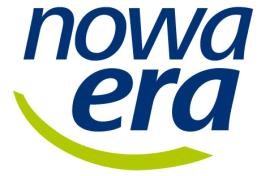 I. Wymagania na poszczególne oceny Dział I – Liczby naturalne Uczeń otrzymuje ocenę dopuszczającą, jeśli: Uczeń otrzymuje ocenę dostateczną, jeśli:  Uczeń otrzymuje ocenę dobrą, jeśli: Uczeń otrzymuje ocenę bardzo dobrą, jeśli:  Uczeń otrzymuje ocenę celującą (6), kiedy: rozwiązując zadania teoretyczne lub praktyczne z programu nauczania w danej klasie, biegle posługuje się zdobytymi wiadomościami i umiejętnościami; proponuje rozwiązania nietypowe lub rozwiązuje problemy (zadania) nie będące utrwalonym i wyćwiczonym schematem; swobodnie operuje wiedzą pochodzącą z różnych źródeł; jego wypowiedzi są komunikatywne; praca wzorowo zorganizowana i systematyczna; wykazuje się stałą aktywnością na lekcjach. Dział II – Figury geometryczne Uczeń otrzymuje ocenę dopuszczającą, jeśli: Uczeń otrzymuje ocenę dostateczną, jeśli: Uczeń otrzymuje ocenę dobrą, jeśli:  Uczeń otrzymuje ocenę bardzo dobrą, jeśli: Uczeń otrzymuje ocenę celującą (6), kiedy: ▪ rozwiązując zadania teoretyczne lub praktyczne z programu nauczania w danej klasie, biegle posługuje się zdobytymi wiadomościami i umiejętnościami; proponuje rozwiązania nietypowe lub rozwiązuje problemy (zadania) nie będące utrwalonym i wyćwiczonym schematem; swobodnie operuje wiedzą pochodzącą z różnych źródeł; jego wypowiedzi są komunikatywne; praca wzorowo zorganizowana i systematyczna; wykazuje się stałą aktywnością na lekcjach. Dział III – Ułamki zwykłe Uczeń otrzymuje ocenę dopuszczającą, jeśli: Uczeń otrzymuje ocenę dostateczną, jeśli: Uczeń otrzymuje ocenę dobrą, jeśli: Uczeń otrzymuje ocenę bardzo dobrą, jeśli: Uczeń otrzymuje ocenę celującą (6), kiedy: rozwiązując zadania teoretyczne lub praktyczne z programu nauczania w danej klasie, biegle posługuje się zdobytymi wiadomościami i umiejętnościami; proponuje rozwiązania nietypowe lub rozwiązuje problemy (zadania) nie będące utrwalonym i wyćwiczonym schematem; swobodnie operuje wiedzą pochodzącą z różnych źródeł; jego wypowiedzi są komunikatywne; praca wzorowo zorganizowana i systematyczna; wykazuje się stałą aktywnością na lekcjach. Dział IV – Ułamki dziesiętne Uczeń otrzymuje ocenę dopuszczającą, jeśli: Uczeń otrzymuje ocenę dostateczną, jeśli:  Uczeń otrzymuje ocenę dobrą, jeśli:  Uczeń otrzymuje ocenę bardzo dobrą, jeśli: Uczeń otrzymuje ocenę celującą (6), kiedy: rozwiązując zadania teoretyczne lub praktyczne z programu nauczania w danej klasie, biegle posługuje się zdobytymi wiadomościami i umiejętnościami; proponuje rozwiązania nietypowe lub rozwiązuje problemy (zadania) nie będące utrwalonym i wyćwiczonym schematem; swobodnie operuje wiedzą pochodzącą z różnych źródeł; jego wypowiedzi są komunikatywne; praca wzorowo zorganizowana i systematyczna; wykazuje się stałą aktywnością na lekcjach. Dział V – Pola figur 	 Uczeń otrzymuje ocenę dopuszczającą, jeśli: Uczeń otrzymuje ocenę dostateczną, jeśli:  Uczeń otrzymuje ocenę dobrą, jeśli:  Uczeń otrzymuje ocenę bardzo dobrą, jeśli: Uczeń otrzymuje ocenę celującą (6), kiedy: rozwiązując zadania teoretyczne lub praktyczne z programu nauczania w danej klasie, biegle posługuje się zdobytymi wiadomościami i umiejętnościami; proponuje rozwiązania nietypowe lub rozwiązuje problemy (zadania) nie będące utrwalonym i wyćwiczonym schematem; swobodnie operuje wiedzą pochodzącą z różnych źródeł; jego wypowiedzi są komunikatywne; praca wzorowo zorganizowana i systematyczna; wykazuje się stałą aktywnością na lekcjach. Dział VI – Matematyka i my Uczeń otrzymuje ocenę dopuszczającą, jeśli: Uczeń otrzymuje ocenę dostateczną, jeśli: Uczeń otrzymuje ocenę dobrą, jeśli:  Uczeń otrzymuje ocenę bardzo dobrą, jeśli: Uczeń otrzymuje ocenę celującą (6), kiedy: rozwiązując zadania teoretyczne lub praktyczne z programu nauczania w danej klasie, biegle posługuje się zdobytymi wiadomościami i umiejętnościami; proponuje rozwiązania nietypowe lub rozwiązuje problemy (zadania) nie będące utrwalonym i wyćwiczonym schematem; swobodnie operuje wiedzą pochodzącą z różnych źródeł; jego wypowiedzi są komunikatywne; praca wzorowo zorganizowana i systematyczna; wykazuje się stałą aktywnością na lekcjach. Dział VII – Figury przestrzenne Uczeń otrzymuje ocenę dopuszczającą, jeśli: Uczeń otrzymuje ocenę dostateczną, jeśli: Uczeń otrzymuje ocenę dobrą, jeśli: Uczeń otrzymuje ocenę bardzo dobrą, jeśli:  Uczeń otrzymuje ocenę celującą (6), kiedy: rozwiązując zadania teoretyczne lub praktyczne z programu nauczania w danej klasie, biegle posługuje się zdobytymi wiadomościami i umiejętnościami; proponuje rozwiązania nietypowe lub rozwiązuje problemy (zadania) nie będące utrwalonym i wyćwiczonym schematem; swobodnie operuje wiedzą pochodzącą z różnych źródeł; jego wypowiedzi są komunikatywne; praca wzorowo zorganizowana i systematyczna; wykazuje się stałą aktywnością na lekcjach. 1. dodaje i odejmuje liczby naturalne w zakresie 200 2. mnoży i dzieli liczby naturalne w zakresie 100 3. rozwiązuje proste zadania tekstowe z zastosowaniem dodawania, odejmowania, mnożenia i dzielenia liczb naturalnych 4. odczytuje kwadraty i sześciany liczb 5. zapisuje iloczyn dwóch lub trzech tych samych czynników w postaci potęgi 6. stosuje właściwą kolejność wykonywania działań w wyrażeniach dwudziałaniowych 7. zna cyfry rzymskie (I, V, X, L, C, D, M) 8. zapisuje cyframi rzymskimi liczby zapisane cyframi arabskimi (w zakresie do 39) 9. dodaje i odejmuje pisemnie liczby trzy- i czterocyfrowe 10. sprawdza wynik odejmowania za pomocą dodawania 11. mnoży pisemnie liczby dwu- i trzycyfrowe przez liczbę jedno- i dwucyfrową 12. podaje wielokrotności liczby jednocyfrowej 13. zna cechy podzielności przez 2, 3, 4, 5, 10 i 100 14. stosuje cechy podzielności przez 2, 5, 10 i 100 15. wykonuje dzielenie z resztą (proste przykłady) 16. dzieli pisemnie liczby wielocyfrowe przez liczby jednocyfrowe 1. stosuje w obliczeniach przemienność i łączność dodawania i mnożenia 2. stosuje rozdzielność mnożenia względem dodawania i odejmowania przy mnożeniu liczb dwucyfrowych przez jednocyfrowe 3. mnoży liczby zakończone zerami, pomijając zera przy mnożeniu i dopisując je w wyniku 4. dzieli liczby zakończone zerami, pomijając tyle samo zer w dzielnej i dzielniku 5. rozwiązuje proste zadania tekstowe z zastosowaniem dodawania, odejmowania, mnożenia i dzielenia liczb naturalnych 6. odczytuje potęgi o dowolnym naturalnym wykładniku 7. zapisuje potęgę w postaci iloczynu 8. zapisuje iloczyn tych samych czynników w postaci potęgi 9. oblicza potęgi liczb, także z wykorzystaniem kalkulatora 10. rozwiązuje proste zadania tekstowe z zastosowaniem potęgowania 11. oblicza wartość trójdziałaniowego wyrażenia arytmetycznego 12. dopasowuje zapis rozwiązania do treści zadania tekstowego 13. zapisuje cyframi arabskimi liczby zapisane cyframi rzymskimi (w zakresie do 39) 14. szacuje wynik pojedynczego działania: dodawania lub odejmowania 15. stosuje szacowanie w sytuacjach praktycznych (czy starczy pieniędzy na zakup, ile pieniędzy zostanie) 16. rozwiązuje proste zadania tekstowe z zastosowaniem dodawania i odejmowania pisemnego 17. rozwiązuje proste zadania tekstowe z zastosowaniem mnożenia pisemnego przez liczby dwu- i trzycyfrowe 18. stosuje cechy podzielności przez 3, 9 i 4 19. rozwiązuje proste zadania tekstowe z zastosowaniem dzielenia z resztą i interpretuje wynik działania stosownie do treści zadania 20. rozpoznaje liczby pierwsze 21. rozpoznaje liczby złożone na podstawie cech podzielności przez 2, 3, 4, 5, 9, 10 i 100 22. zapisuje liczbę dwucyfrową w postaci iloczynu czynników pierwszych 23. znajduje brakujący czynnik w iloczynie, dzielnik lub dzielną w ilorazie 24. rozwiązuje proste zadania tekstowe z zastosowaniem dzielenia pisemnego 1. stosuje rozdzielność mnożenia i dzielenia względem dodawania i odejmowania przy mnożeniu i dzieleniu liczb kilkucyfrowych przez jednocyfrowe 2. zapisuje bez użycia potęgi liczbę podaną w postaci 10n  3. rozwiązuje typowe zadania z zastosowaniem potęgowania 4. układa zadanie tekstowe do prostego wyrażenia arytmetycznego 5. zapisuje rozwiązanie zadania tekstowego w postaci jednego kilkudziałaniowego wyrażenia 6. zapisuje cyframi rzymskimi liczby zapisane cyframi arabskimi (w zakresie do 3000) 7. dodaje i odejmuje pisemnie liczby wielocyfrowe 8. mnoży pisemnie liczby wielocyfrowe 9. dzieli pisemnie liczby wielocyfrowe przez liczby dwu- i trzycyfrowe 10. rozwiązuje typowe zadania z zastosowaniem działań pisemnych 1. rozwiązuje nietypowe zadania z zastosowaniem działań na liczbach naturalnych 2. rozwiązuje nietypowe zadania z zastosowaniem potęgowania 3. oblicza wartości wielodziałaniowych wyrażeń arytmetycznych (także z potęgowaniem) 4. zapisuje rozwiązanie zadania tekstowego z zastosowaniem porównywania różnicowego i ilorazowego w postaci jednego kilkudziałaniowego wyrażenia 5. rozwiązuje nietypowe zadania dotyczące kolejności wykonywania działań 6. uzupełnia wyrażenie arytmetyczne tak, aby dawało podany wynik 7. zapisuje cyframi arabskimi liczby zapisane cyframi rzymskimi (w zakresie do 3000) 8. szacuje wartość wyrażenia zawierającego więcej niż jedno działanie 9. rozwiązuje nietypowe zadania z zastosowaniem dodawania i odejmowania pisemnego 10. rozwiązuje nietypowe zadania z zastosowaniem mnożenia pisemnego 11. rozwiązuje nietypowe zadania z zastosowaniem cech podzielności i wielokrotności liczb 12. rozkłada na czynniki pierwsze liczby kilkucyfrowe 13. rozwiązuje nietypowe zadania tekstowe z zastosowaniem cech podzielności, dzielenia pisemnego oraz porównywania ilorazowego 1. rozumie pojęcia: prosta, półprosta, odcinek 2. rysuje i oznacza prostą, półprostą i odcinek 3. określa wzajemne położenia dwóch prostych na płaszczyźnie 4. wskazuje proste (odcinki) równoległe i prostopadłe 5. rozwiązuje proste zadania dotyczące prostych, półprostych, odcinków i punktów 6. wskazuje w kącie wierzchołek, ramiona i wnętrze 7. rozpoznaje, wskazuje i rysuje kąty ostre, proste, rozwarte 8. porównuje kąty 9. posługuje się kątomierzem do mierzenia kątów 10. rozpoznaje trójkąt ostrokątny, prostokątny i rozwartokątny 11. zna twierdzenie o sumie kątów w trójkącie 12. rozpoznaje trójkąt równoboczny, równoramienny i różnoboczny 13. wskazuje ramiona i podstawę w trójkącie równobocznym 14. oblicza obwód trójkąta 15. oblicza długość boku trójkąta równobocznego przy danym obwodzie 16. rozpoznaje odcinki, które są wysokościami trójkąta 17. wskazuje wierzchołek, z którego wychodzi wysokość, i bok, na który jest opuszczona 18. rysuje wysokości trójkąta ostrokątnego 19. rozpoznaje i rysuje kwadrat i prostokąt 20. rozpoznaje równoległobok, romb, trapez 21. wskazuje boki prostopadłe, boki równoległe, przekątne w prostokątach i równoległobokach 22. rysuje równoległobok 23. oblicza obwód równoległoboku 24. wskazuje wysokości równoległoboku 25. rysuje co najmniej jedną wysokość równoległoboku 26. rysuje trapezy o danych długościach podstaw 27. wskazuje poznane czworokąty jako części innych figur 1. rozwiązuje typowe zadania dotyczące prostych, półprostych, odcinków i punktów 2. rysuje proste (odcinki) prostopadłe i równoległe 3. rozpoznaje, wskazuje i rysuje kąty pełne, półpełne, wklęsłe 4. rozpoznaje kąty przyległe i wierzchołkowe 5. rozwiązuje typowe zadania z zastosowaniem różnych rodzajów kątów 6. szacuje miary kątów przedstawionych na rysunku 7. rysuje kąty o mierze mniejszej niż 180° 8. rozwiązuje proste zadania dotyczące obliczania miar kątów 9. stosuje nierówność trójkąta 10. rozwiązuje typowe zadania dotyczące obliczania miar kątów trójkąta 11. oblicza obwód trójkąta, mając dane zależności (różnicowe i ilorazowe) między długościami boków 12. wskazuje różne rodzaje trójkątów jako części innych wielokątów 13. rysuje różne rodzaje trójkątów 14. rysuje wysokości trójkąta prostokątnego 15. rozwiązuje proste zadania dotyczące wysokości trójkąta 16. rysuje kwadrat o danym obwodzie, prostokąt o danym obwodzie i danym jednym boku 17. oblicza długość boku rombu przy danym obwodzie 18. rysuje dwie różne wysokości równoległoboku 19. rozpoznaje rodzaje trapezów 20. rysuje trapez o danych długościach podstaw i wysokości 21. oblicza długości odcinków w trapezie 22. wykorzystuje twierdzenie o sumie kątów w czworokącie do obliczania miary kątów czworokąta 1. rozwiązuje typowe zadania związane z mierzeniem kątów 2. korzysta z własności kątów przyległych i wierzchołkowych 3. rozwiązuje typowe zadania dotyczące obliczania miar kątów 4. oblicza miary kątów w trójkącie na podstawie podanych zależności między kątami 5. rysuje trójkąt o danych dwóch bokach i danym kącie między nimi 6. w trójkącie równoramiennym wyznacza przy danym jednym kącie miary pozostałych kątów 7. w trójkącie równoramiennym wyznacza przy danym obwodzie i danej długości jednego boku długości pozostałych boków 8. wskazuje osie symetrii trójkąta 9. rozwiązuje typowe zadania dotyczące własności trójkątów 10. rysuje wysokości trójkąta rozwartokątnego 11. rozwiązuje typowe zadania związane z rysowaniem, mierzeniem i obliczaniem długości odpowiednich odcinków w równoległobokach, trapezach 12. rysuje trapez o danych długościach boków i danych kątach 1. rozwiązuje nietypowe zadania dotyczące prostych, półprostych, odcinków i punktów 2. wskazuje różne rodzaje kątów na bardziej złożonych rysunkach 3. rozwiązuje nietypowe zadania dotyczące rodzajów kątów 4. rozwiązuje nietypowe zadania dotyczące rodzajów i własności trójkątów, a także ich wysokości 5. rysuje równoległobok spełniający określone warunki 6. rozwiązuje nietypowe zadania z zastosowaniem własności różnych rodzajów czworokątów 1. zapisuje ułamek w postaci dzielenia 2. zamienia liczby mieszane na ułamki niewłaściwe i ułamki niewłaściwe na liczby mieszane 3. porównuje ułamki o takich samych mianownikach 4. rozszerza ułamki do wskazanego mianownika 5. skraca ułamki (proste przypadki) 6. dodaje i odejmuje ułamki lub liczby mieszane o takich samych mianownikach 7. rozwiązuje proste zadania tekstowe z zastosowaniem dodawania i odejmowania ułamków o takich samych mianownikach 8. dodaje i odejmuje ułamki ze sprowadzeniem do wspólnego mianownika jednego z ułamków 9. mnoży ułamek i liczbę mieszaną przez liczbę naturalną, z wykorzystaniem skracania przy mnożeniu 10. mnoży ułamki, stosując przy tym skracanie 11. znajduje odwrotności ułamków, liczb naturalnych i liczb mieszanych 12. dzieli ułamki, stosując przy tym skracanie 1. zapisuje w postaci ułamka rozwiązania prostych zadań tekstowych 2. porównuje ułamki o takich samych licznikach 3. rozszerza ułamki do wskazanego licznika 4. skraca ułamki 5. wskazuje ułamki nieskracalne 6. doprowadza ułamki właściwe do postaci nieskracalnej, a ułamki niewłaściwe i liczby mieszane do najprostszej postaci 7. znajduje licznik lub mianownik ułamka równego danemu po skróceniu lub rozszerzeniu 8. sprowadza ułamki do wspólnego mianownika 9. rozwiązuje typowe zadania tekstowe z zastosowaniem dodawania i odejmowania ułamków o takich samych mianownikach 10. dodaje i odejmuje ułamki lub liczby mieszane o różnych mianownikach 11. rozwiązuje proste zadania z zastosowaniem dodawania i odejmowania ułamków o różnych mianownikach 12. porównuje ułamki z wykorzystaniem ich różnicy 13. oblicza ułamek liczby naturalnej 14. mnoży liczby mieszane, stosując przy tym skracanie 15. rozwiązuje proste zadania z zastosowaniem mnożenia ułamków, liczb mieszanych 16. dzieli liczby mieszane, stosując przy tym skracanie 17. rozwiązuje proste zadania z zastosowaniem dzielenia ułamków 18. oblicza kwadraty i sześciany ułamków 19. oblicza wartości dwudziałaniowych wyrażeń na ułamkach zwykłych, stosując przy tym ułatwienia (przemienność, skracanie) 1. porównuje dowolne ułamki 2. rozwiązuje typowe zadania tekstowe z zastosowaniem dodawania i odejmowania ułamków o takich samych mianownikach 3. oblicza składnik w sumie lub odjemnik w różnicy ułamków o różnych mianownikach 4. rozwiązuje typowe zadania z zastosowaniem dodawania i odejmowania ułamków zwykłych o różnych mianownikach oraz porównywania różnicowego 5. oblicza ułamek liczby mieszanej i ułamek ułamka 6. oblicza brakujący czynnik w iloczynie 7. mnoży liczby mieszane i wyniki doprowadza do najprostszej postaci 8. oblicza dzielnik lub dzielną przy danym ilorazie 9. rozwiązuje typowe zadania z zastosowaniem mnożenia ułamków i liczb mieszanych 10. rozwiązuje typowe zadania z zastosowaniem dzielenia ułamków i liczb mieszanych 11. oblicza potęgi ułamków i liczb mieszanych 12. oblicza wartości wyrażeń zawierających trzy i więcej działań na ułamkach zwykłych i liczbach mieszanych 1. rozwiązuje nietypowe zadnia z zastosowaniem dodawania i odejmowania ułamków 2. rozwiązuje nietypowe zadania z zastosowaniem mnożenia ułamków i liczb mieszanych 3. rozwiązuje zadania tekstowe z zastosowaniem obliczania ułamka liczby 4. rozwiązuje nietypowe zadania z zastosowaniem dzielenia ułamków i liczb mieszanych 5. rozwiązuje nietypowe zadania z zastosowaniem działań na ułamkach 1. zapisuje ułamek dziesiętny w postaci ułamka zwykłego 2. zamienia ułamek zwykły na dziesiętny poprzez rozszerzanie ułamka 3. odczytuje i zapisuje słownie ułamki dziesiętne 4. zapisuje cyframi ułamki dziesiętne zapisane słownie (proste przypadki) 5. odczytuje ułamki dziesiętne zaznaczone na osi liczbowej 6. dodaje i odejmuje ułamki dziesiętne sposobem pisemnym 7. rozwiązuje proste zadania tekstowe z zastosowaniem dodawania i odejmowania ułamków dziesiętnych 8. mnoży i dzieli w pamięci ułamki dziesiętne przez 10, 100, 1000… 9. mnoży pisemnie ułamki dziesiętne 10. dzieli pisemnie ułamek dziesiętny przez jednocyfrową liczbę naturalną 11. zna podstawowe jednostki masy, monetarne (polskie), długości i zależności między nimi 12. zamienia większe jednostki na mniejsze 1. słownie zapisane ułamki dziesiętne zapisuje przy pomocy cyfr (trudniejsze sytuacje, np. trzy i cztery setne) 2. zaznacza ułamki dziesiętne na osi liczbowej 3. porównuje ułamki dziesiętne 4. dodaje i odejmuje ułamki dziesiętne w pamięci 5. porównuje ułamki dziesiętne z wykorzystaniem ich różnicy 6. znajduje dopełnienie ułamka dziesiętnego do całości 7. oblicza składnik sumy w dodawaniu, odjemną lub odjemnik w odejmowaniu ułamków dziesiętnych 8. rozwiązuje typowe zadania tekstowe z zastosowaniem dodawania i odejmowania ułamków dziesiętnych 9. mnoży w pamięci ułamek dziesiętny przez liczbę naturalną (proste przypadki) 10. rozwiązuje proste zadania tekstowe z zastosowaniem mnożenia ułamków dziesiętnych 11. dzieli w pamięci ułamek dziesiętny przez liczbę naturalną (proste przypadki) 12. dzieli pisemnie ułamek dziesiętny przez liczbę naturalną 13. rozwiązuje proste zadania tekstowe z zastosowaniem dzielenia ułamków dziesiętnych i porównywania ilorazowego 14. rozwiązuje proste zadania tekstowe z zastosowaniem jednostek (np. koszt zakupu przy danej cenie za kg) 1. porównuje ułamki dziesiętne z ułamkami zwykłymi o mianownikach 2, 4 lub 5 2. oblicza wartości dwudziałaniowych wyrażeń zawierających dodawanie i odejmowanie ułamków dziesiętnych 3. zapisuje i odczytuje duże liczby za pomocą skrótów (np. 2,5 tys.) 4. dzieli w pamięci ułamki dziesiętne (proste przypadki) 5. dzieli ułamki dziesiętne sposobem pisemnym 6. rozwiązuje typowe zadania tekstowe z zastosowaniem działań na ułamkach dziesiętnych 7. oblicza dzielną lub dzielnik w ilorazie ułamków dziesiętnych 8. zapisuje wyrażenie dwumianowane w postaci ułamka dziesiętnego 9. zapisuje wielkość podaną za pomocą ułamka dziesiętnego w postaci wyrażenia dwumianowanego  10. porównuje wielkości podane w różnych jednostkach 1. porównuje ułamek dziesiętny z ułamkiem zwykłym o mianowniku 8 2. rozwiązuje nietypowa zadania tekstowe z zastosowaniem porównywania ułamków dziesiętnych 3. rozwiązuje nietypowe zadania tekstowe z zastosowaniem dodawania i odejmowania ułamków dziesiętnych 4. rozwiązuje nietypowe zadania z zastosowaniem mnożenia ułamków dziesiętnych 5. rozwiązuje nietypowe zadania z zastosowaniem dzielenia ułamków dziesiętnych 6. rozwiązuje nietypowe zadania tekstowe z zastosowaniem zamiany jednostek 7. rozwiązuje zadania wymagające działań na ułamkach zwykłych i dziesiętnych 1. rozumie pojęcie pola figury jako liczby kwadratów jednostkowych 2. oblicza pole prostokąta 3. oblicza pole równoległoboku 4. oblicza pole trójkąta przy danym boku i odpowiadającej mu wysokości 5. zna wzór na pole trapezu 1. oblicza pola figur narysowanych na kratownicy 2. oblicza pole prostokąta przy danym jednym boku i zależności ilorazowej lub różnicowej drugiego boku 3. oblicza długość boku prostokąta przy danym polu i drugim boku 4. rozwiązuje proste zadania tekstowe z zastosowaniem pola prostokąta 5. oblicza pole rombu z wykorzystaniem długości przekątnych 6. rozwiązuje proste zadania z zastosowaniem pól równoległoboku i rombu 7. oblicza pole trójkąta 8. oblicza pole trójkąta prostokątnego o danych przyprostokątnych 9. oblicza pole trapezu o danych podstawach i danej wysokości 1. rozwiązuje typowe zadania tekstowe dotyczące pola prostokąta 2. oblicza długość boku równoległoboku przy danym polu i danej wysokości 3. oblicza wysokość równoległoboku przy danym polu i danej długości boku 4. rozwiązuje typowe zadania dotyczące pól równoległoboku i rombu 5. oblicza długość podstawy trójkąta przy danym polu i danej wysokości 6. oblicza pole trapezu o danej sumie długości podstaw i wysokości 7. rozwiązuje typowe zadania tekstowe z zastosowaniem pola trapezu 8. wyraża pole powierzchni figury o danych wymiarach w różnych jednostkach (bez zamiany jednostek pola) 9. rozwiązuje proste zadania tekstowe z wykorzystaniem jednostek pola 1. rozwiązuje nietypowe zadania tekstowe dotyczące pola prostokąta, równoległoboku, trapezu, trójkąta 2. oblicza pola figur złożonych z prostokątów, równoległoboków i trójkątów 3. oblicza wysokości trójkąta prostokątnego opuszczoną na przeciwprostokątną przy danych trzech bokach 4. oblicza wysokość trapezu przy danych podstawach i polu 5. oblicza długość podstawy trapezu przy danej wysokości, drugiej podstawie i danym polu 6. oblicza pola figur, które można podzielić na prostokąty, równoległoboki, trójkąty, trapezy 7. rozwiązuje zadania tekstowe z wykorzystaniem różnych jednostek pola 8. zamienia jednostki pola 9. porównuje powierzchnie wyrażone w różnych jednostkach 1. oblicza upływ czasu pomiędzy wskazaniami zegara bez przekraczania godziny 2. oblicza godzinę po upływie podanego czasu od podanej godziny bez przekraczania godziny 3. zamienia jednostki masy 4. oblicza średnią arytmetyczną dwóch liczb naturalnych 5. odczytuje liczby całkowite zaznaczone na osi liczbowej 6. zaznacza na osi liczbowej podane liczby całkowite 7. odczytuje temperaturę z termometru 8. dodaje dwie liczby całkowite jedno- i dwucyfrowe 1. oblicza upływ czasu pomiędzy wskazaniami zegara z przekraczaniem godziny 2. oblicza godzinę po upływie podanego czasu od podanej godziny z przekraczaniem godziny (bez przekraczania doby) 3. oblicza datę po upływie podanej liczby dni od podanego dnia 4. rozwiązuje proste zadania dotyczące czasu, także z wykorzystaniem informacji podanych w tabelach i kalendarzu 5. oblicza koszt zakupu przy podanej cenie za kilogram lub metr 6. oblicza średnią arytmetyczną kilku liczb naturalnych 7. rozwiązuje proste zadania tekstowe dotyczące obliczania średniej arytmetycznej (np. średnia odległość) 8. wyznacza liczbę przeciwną do danej 9. porównuje dwie liczby całkowite 10. oblicza sumę kilku liczb całkowitych jedno- lub dwucyfrowych 11. rozwiązuje proste zadania z zastosowaniem dodawania liczb całkowitych 12. korzystając z osi liczbowej, oblicza o ile różnią się liczby całkowite 13. oblicza różnicę między temperaturami wyrażonymi za pomocą liczb całkowitych 1. rozwiązuje typowe zadania dotyczące czasu, także z wykorzystaniem informacji podanych w tabelach i kalendarzu 2. oblicza na jaką ilość towaru wystarczy pieniędzy przy podanej cenie jednostkowej 3. rozwiązuje typowe zadania tekstowe z zastosowaniem średniej arytmetycznej 4. porządkuje liczby całkowite w kolejności rosnącej lub malejącej 5. oblicza temperaturę po spadku (wzroście) o podaną liczbę stopni 6. wskazuje liczbę całkowitą różniącą się od danej o podaną liczbę naturalną 1. rozwiązuje nietypowe zadania tekstowe dotyczące czasu i kalendarza 2. rozwiązuje zadania, w których szacuje i oblicza łączny koszt zakupu przy danych cenach jednostkowych oraz wielkość reszty 3. rozwiązuje zadania z zastosowaniem obliczania średniej wielkości wyrażonych w różnych jednostkach  (np. długości) 4. oblicza sumę liczb na podstawie podanej średniej 5. oblicza jedną z wartości przy danej średniej i pozostałych wartościach 6. oblicza średnią arytmetyczną liczb całkowitych 7. rozwiązuje zadania tekstowe z zastosowaniem porównywania różnicowego i dodawania liczb całkowitych 1. rozróżnia graniastosłupy, ostrosłupy, prostopadłościany, kule, walce i stożki 2. rozróżnia i wskazuje krawędzie, wierzchołki, ściany boczne, podstawy brył 3. podaje liczbę krawędzi, wierzchołków i ścian graniastosłupów i ostrosłupów 4. oblicza objętości brył zbudowanych z sześcianów jednostkowych 5. stosuje jednostki objętości 6. dobiera jednostkę do pomiaru objętości danego przedmiotu 7. rozpoznaje siatki prostopadłościanów i graniastosłupów 1. rysuje rzuty prostopadłościanów, graniastosłupów i ostrosłupów 2. oblicza objętości prostopadłościanu o wymiarach podanych w tych samych jednostkach 3. oblicza objętość sześcianu o podanej długości krawędzi 4. rozumie pojęcie siatki prostopadłościanu 5. rysuje siatkę sześcianu o podanej długości krawędzi 6. rysuje siatkę prostopadłościanu o danych długościach krawędzi 1. podaje przykłady brył o danej liczbie wierzchołków 2. podaje przykłady brył, których ściany spełniają dany warunek 3. oblicza objętości prostopadłościanu o wymiarach podanych w różnych jednostkach 4. rozwiązuje typowe zadania tekstowe dotyczące objętości prostopadłościanu 5. dobiera siatkę do modelu prostopadłościanu 6. oblicza objętość prostopadłościanu, korzystając z jego siatki 7. rysuje siatki graniastosłupów przy podanym kształcie podstawy i podanych długościach krawędzi 8. dobiera siatkę do modelu graniastosłupa 1. rozwiązuje nietypowe zadania dotyczące graniastosłupów i ostrosłupów 2. rozwiązuje nietypowe zadania dotyczące objętości 3. oblicza wysokość prostopadłościanu przy danej objętości i danych długościach dwóch krawędzi 4. rozwiązuje nietypowe zadania dotyczące objętości prostopadłościanu 5. rozwiązuje nietypowe zadania dotyczące siatek graniastosłupów 